LA INFORMACIÓN PÚBLICA ORDINARIA, PROACTIVA O FOCALIZADA QUE CONSIDERE EL SUJETO OBLIGADO, POR SI O APRUEBA DEL INSTITUTO.Levantamiento de campo.Medición de una propiedad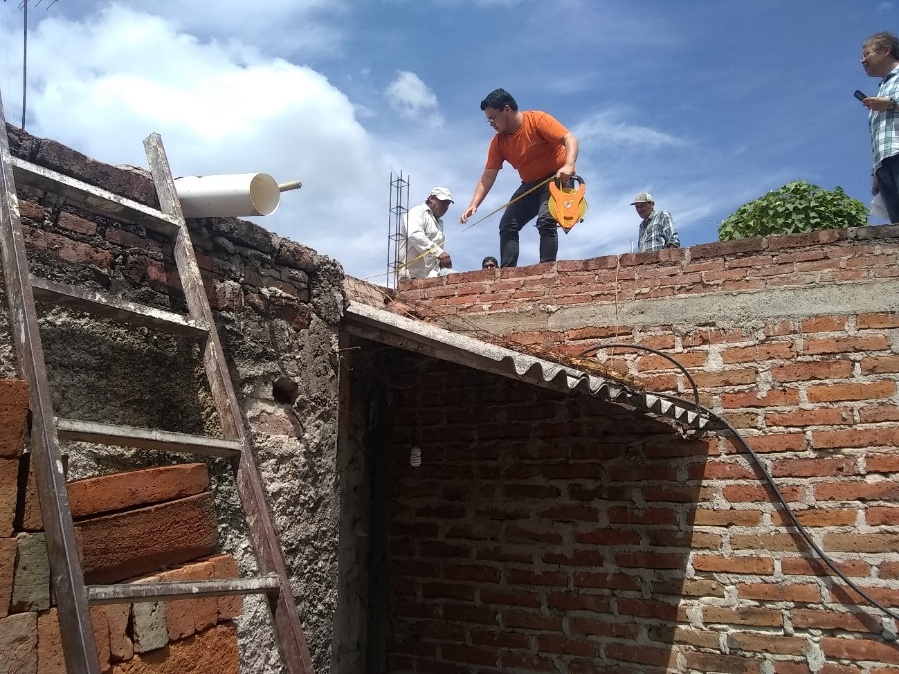 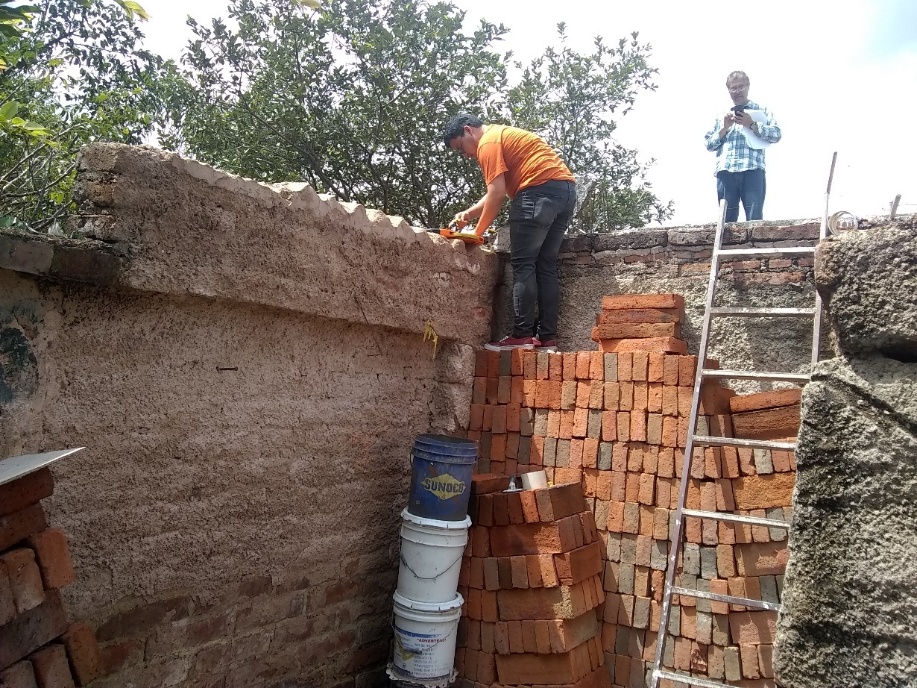 Deslinde catastral.Trámite que se realiza en la oficina de catastro para rectificar medidas y manifestar construcciones.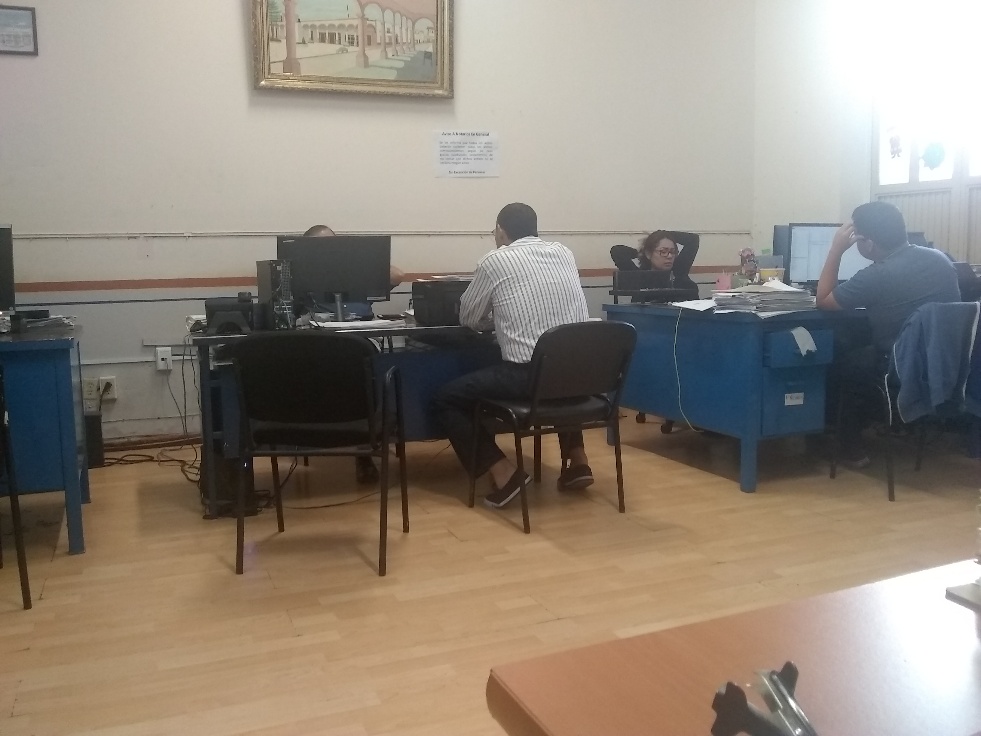 Informe catastral de propiedadInforme que se le da al contribuyente de manera personal sobre la situación de su propiedad.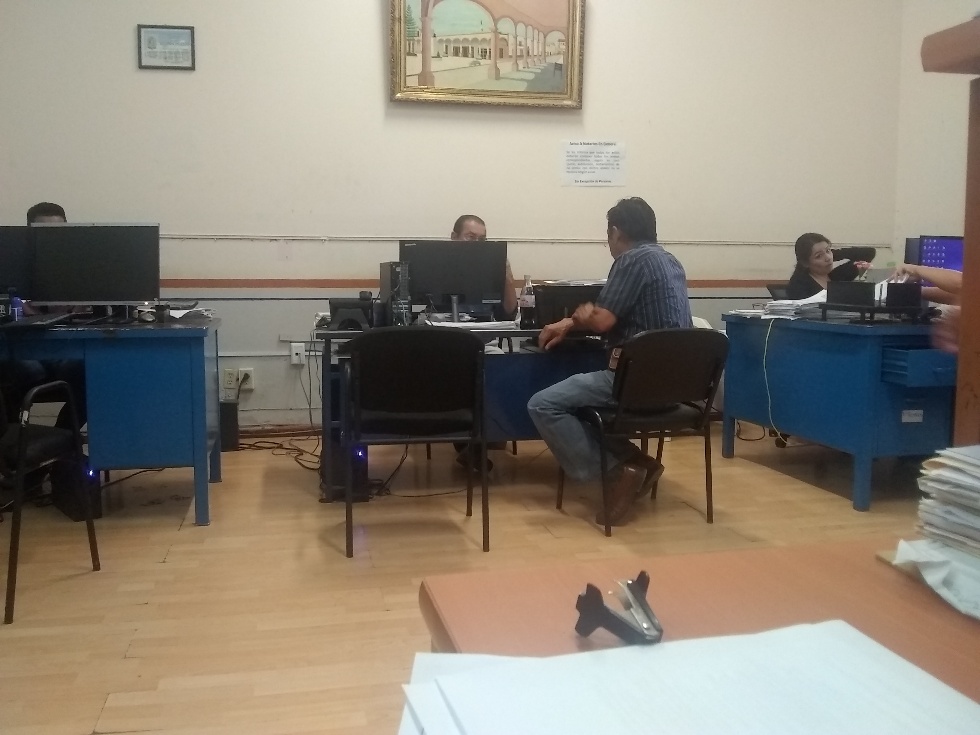 Asesoría e información al público en general sobre los servicios que ofrece la dirección de catastro e impuesto predial.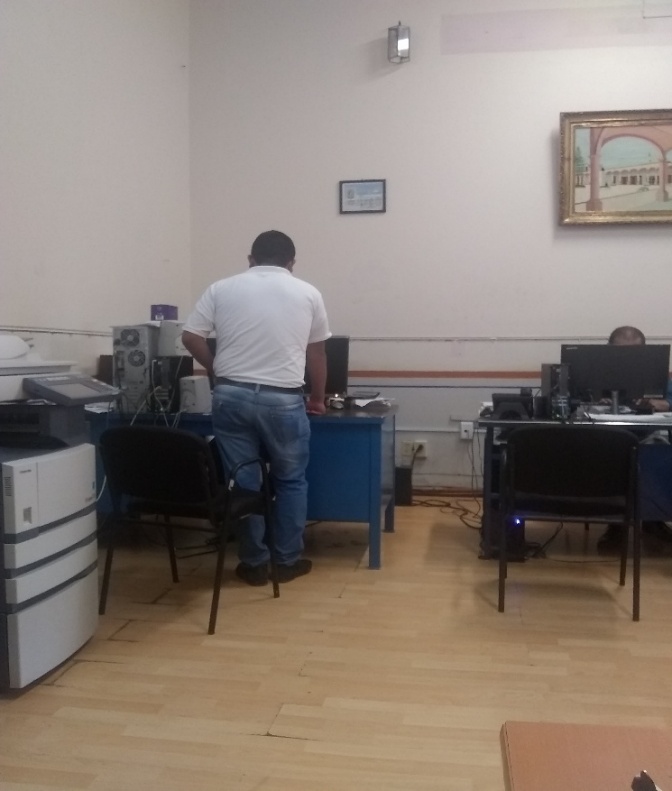 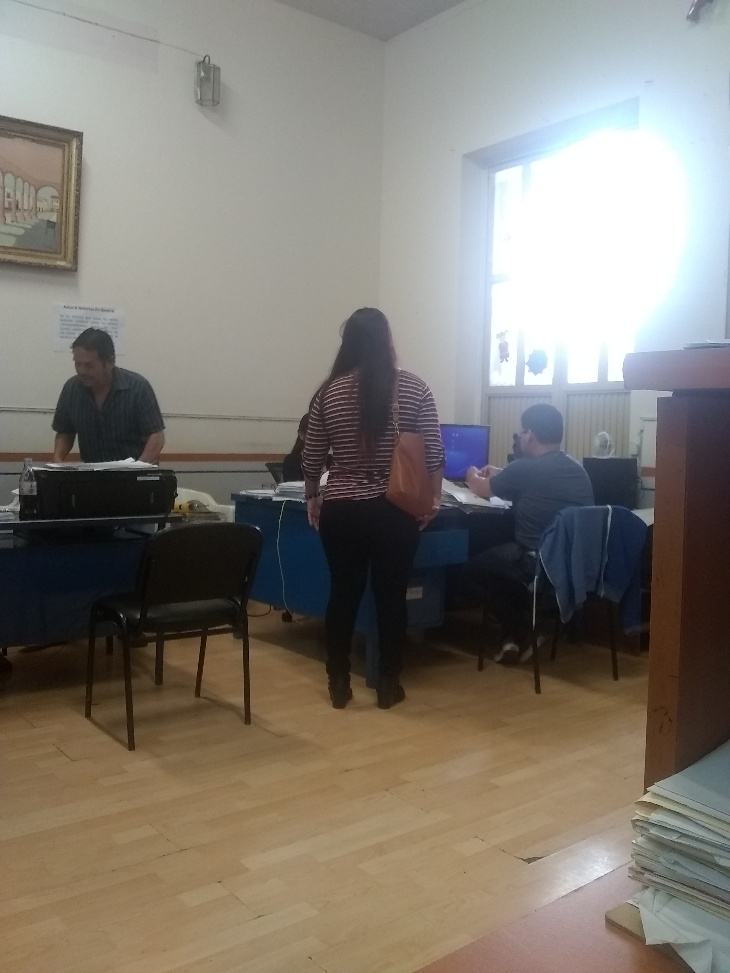 SubdivisiónEs el acto mediante el cual a petición de parte, la autoridad Municipal competente, autoriza la división de un predio en dos o más partes o fracciones, para su utilización independiente, sin implicar su urbanización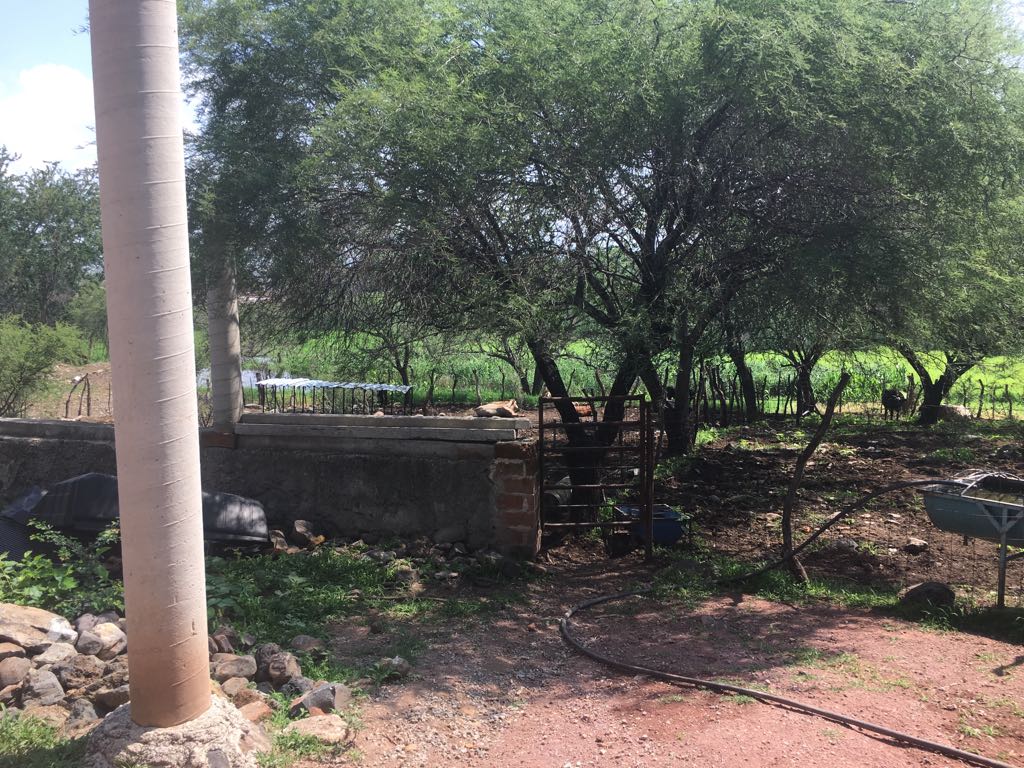 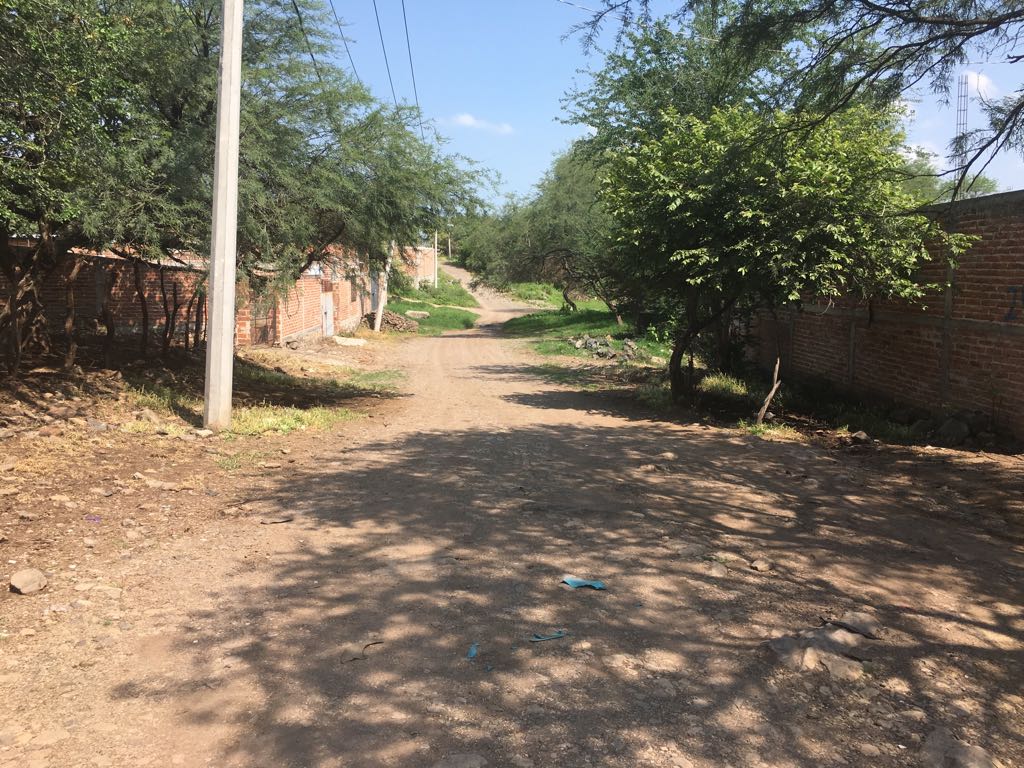 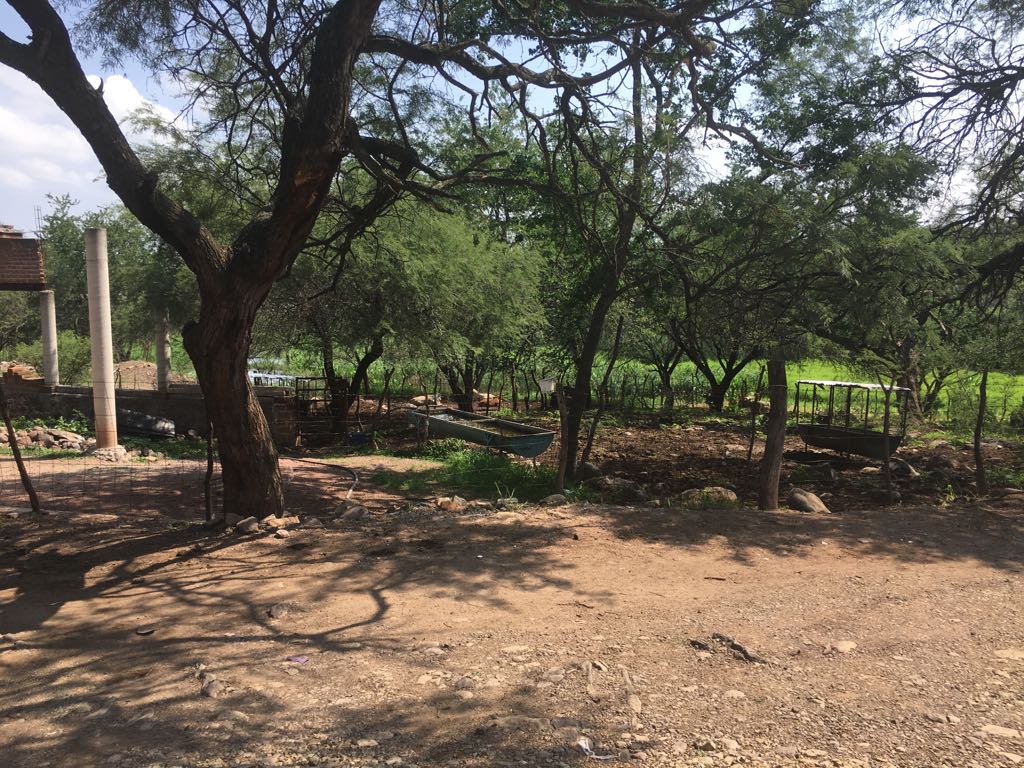 Apertura de cuenta nuevaRegistro de una propiedad dentro del municipio.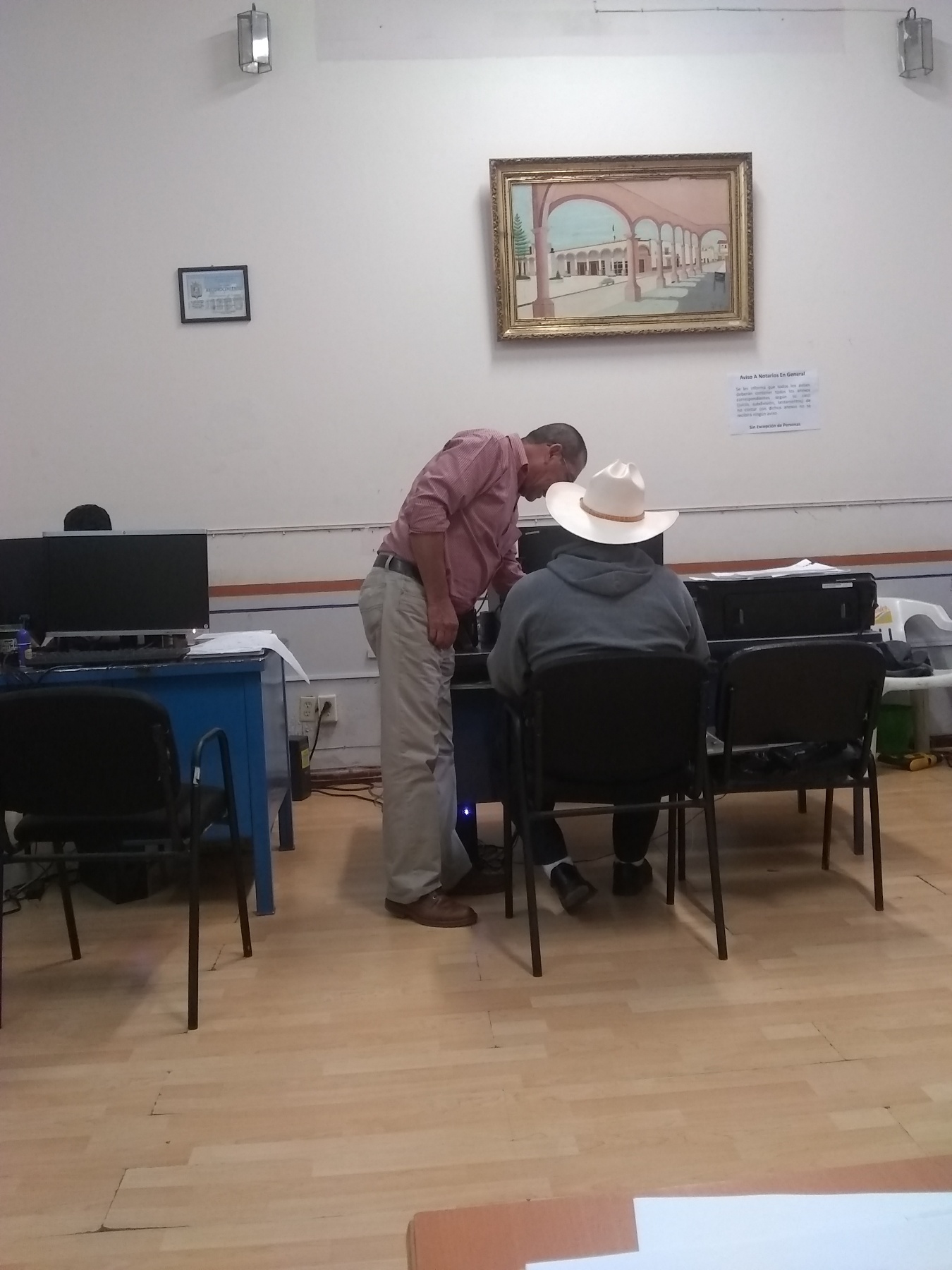 Fusión de prediosUnión de dos o más predios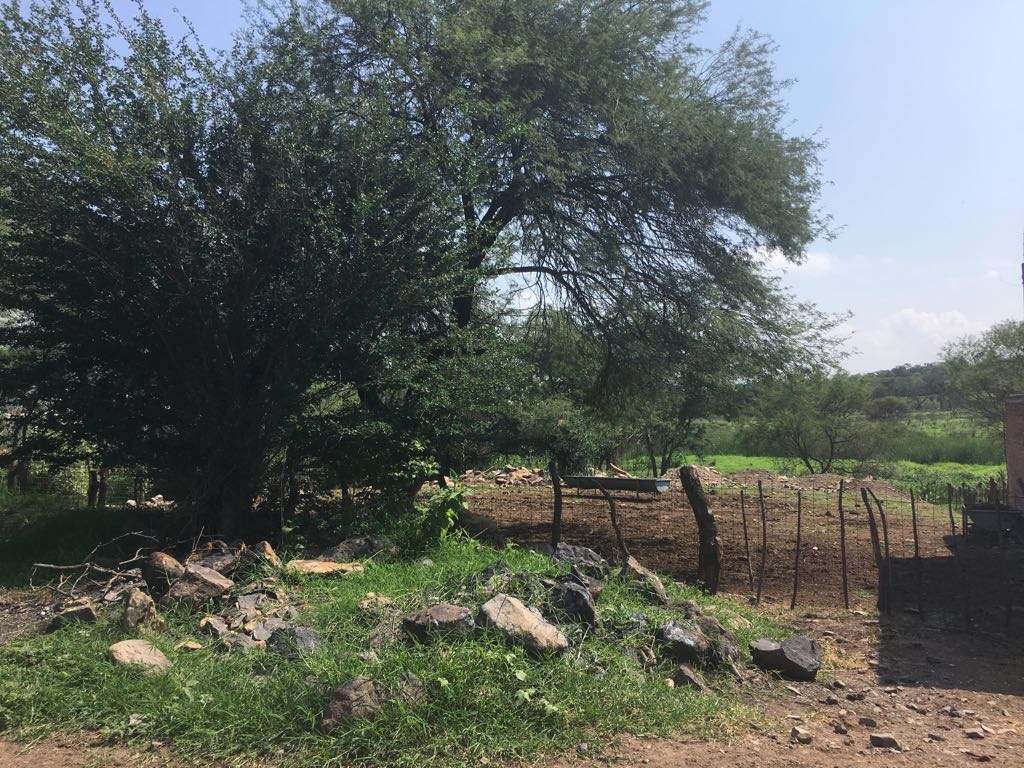 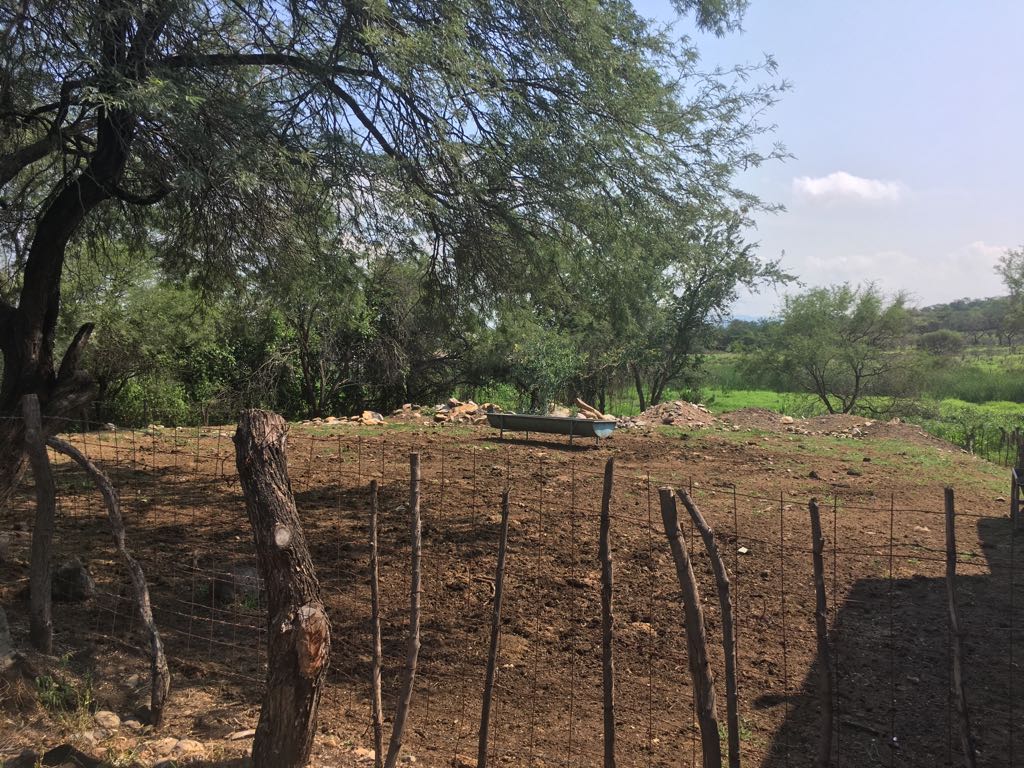 Asignación de clave catastral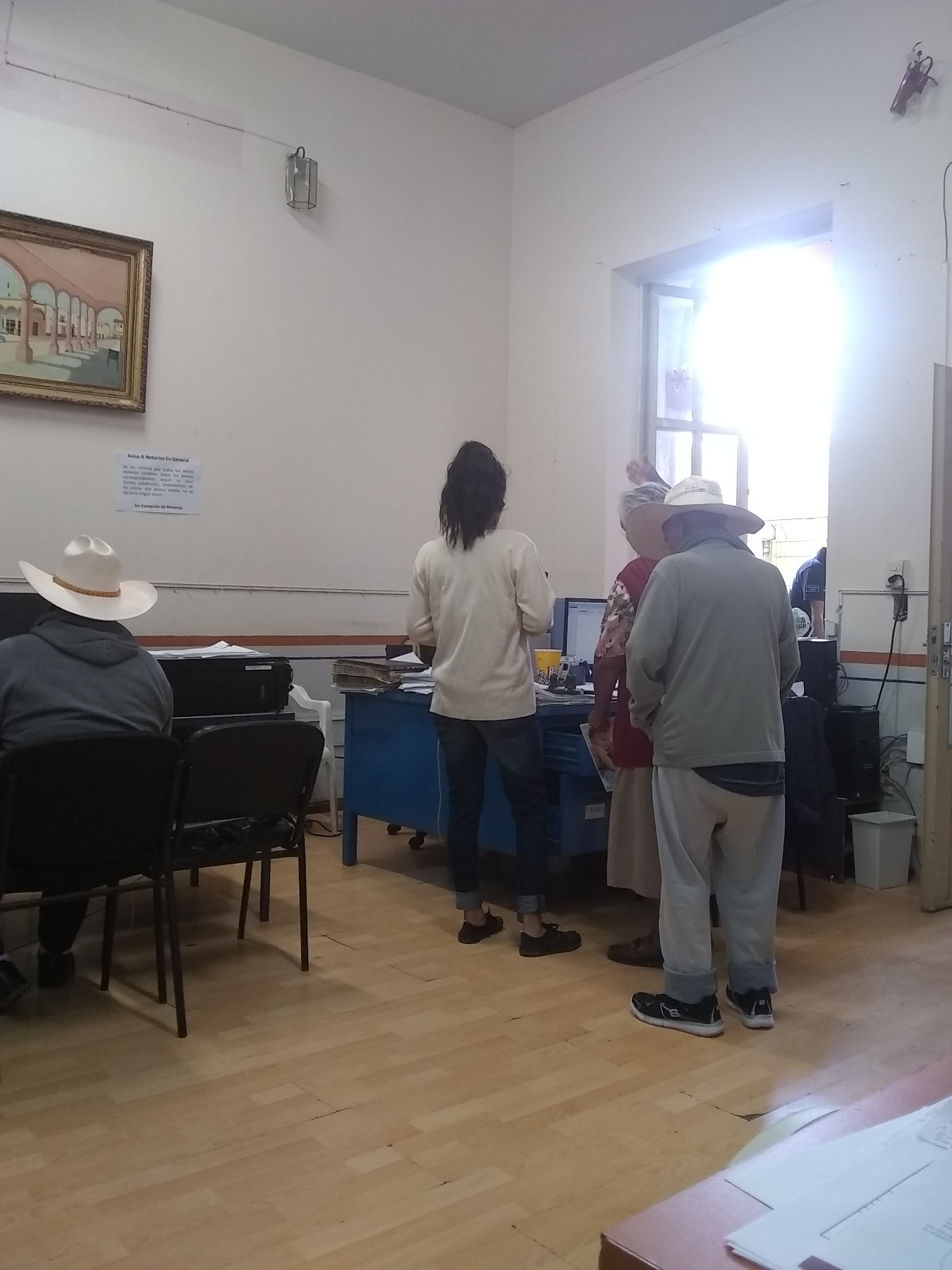 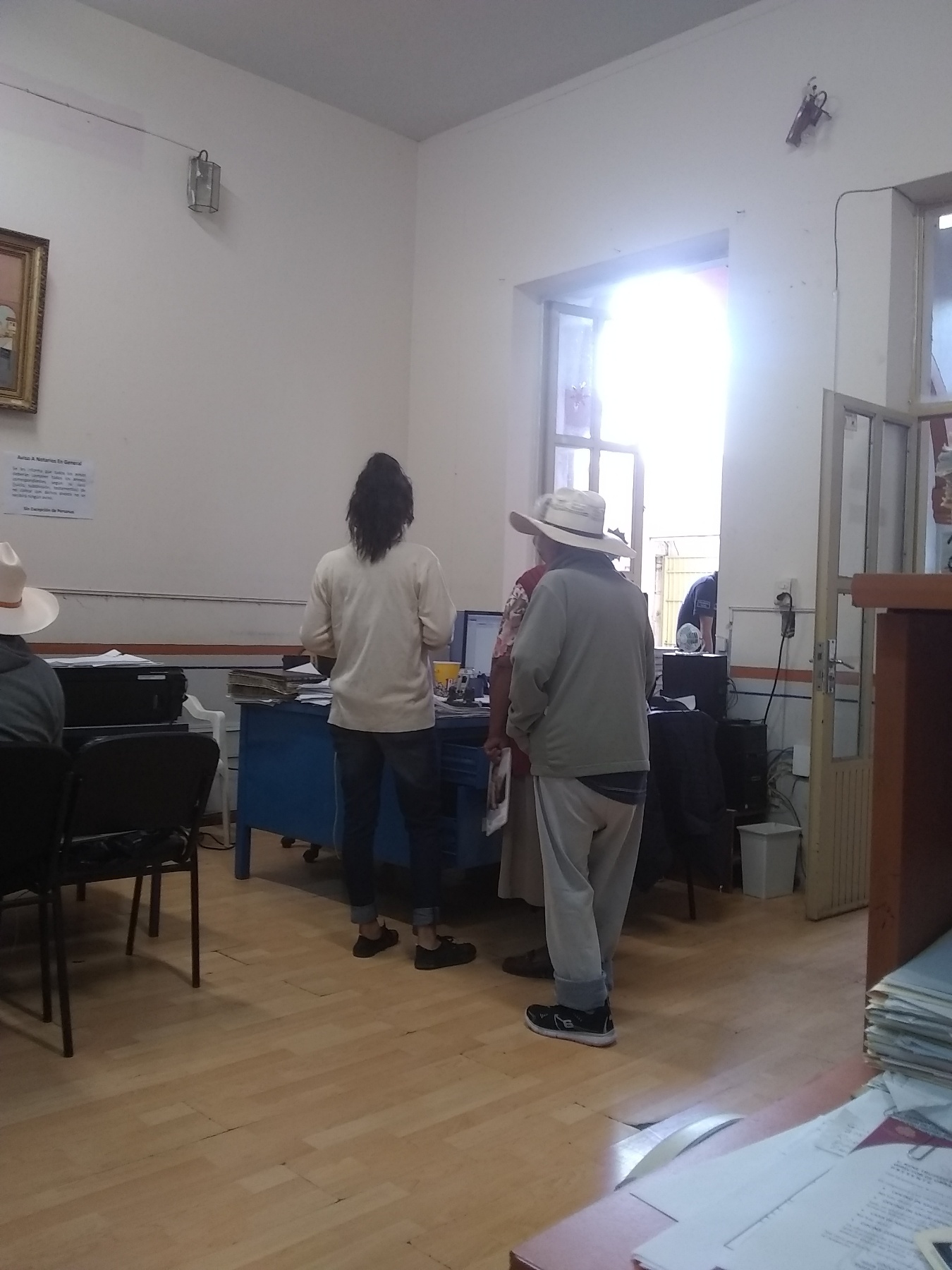 